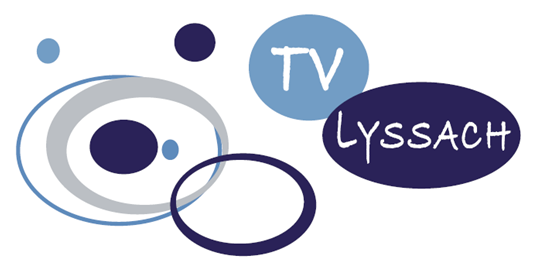 Beitrittserklärung für AktiveDer/die Unterzeichnende wünscht als Mitglied in den Turnverein Lyssach einzutreten.
Der Jahresbeitrag beträgt 80.-Sparte/Abteilung*:	☐ Turnen          ☐ Unihockey	 * zutreffendes bitte ankreuzen. Es dürfen mehrere Sparten angekreuzt werden.Name		Vorname	Adresse		Wohnort	Geb.	Nationalität		E-Mail-Adresse:	Telefon			Handy		Notfallnummer			oder			Ich bin zusätzlich in einem anderen Verein Aktiv-Mitglied:Welche/r Verein/e:				Ich trete per Datum/Unterschrift dem Turnverein als Aktivmitglied bei mit allen Rechten und Pflichten. Die darauffolgende Hauptversammlung wird über meine Aufnahme abstimmen. Der Jahresbeitrag ist ab Datum/Unterschrift zu bezahlen.Der TV Lyssach hat eine homepage: www.tv-lyssach.ch. Es werden keine Namen genannt.   Ich bin einverstanden, dass Fotos von mir auf der homepage veröffentlicht werden. 
  Ich bin nicht einverstanden.
Ich habe davon Kenntnis genommen, dass ich gegen Unfälle, die sich im Turnbetrieb der erwähnten Abteilungen ereignen, gemäss den mir schriftlich überreichten Bedingungen versichert bin.Ort, Datum			Unterschrift(en)	Vereinsnummer: (wird vom Sekretariat ausgefüllt)  	       __________________________________Versicherungsbedingungenfür AktiveIm Jahresbeitrag sind eingeschlossen:Unkostenbeitrag für den VerbandUnkostenbeitrag für die RiegeVersicherungsprämie SVK-STVLeistungen der Sportversicherungskasse des STV für Unfälle im Turnbetrieb:Heilungskosten inkl. Spitalbehandlung allgemeine AbteilungMaximum CHF 30‘000.- in Ergänzung zu den Leistungen anderer VersicherungenZahnschäden: 	Maximum CHF 8‘000.- in Ergänzung zu den Leistungen anderer VersicherungenTodesfall:	CHF 13‘333.-Invalidität:	CHF 50‘000.- progressive EntschädigungBrillenschäden:	Maximum CHF 1‘000.- pro Fall an Reparatur bzw. Neuanschaffung.	Die ersten CHF 700.- voll, ab CHF 700.- bis 1‘300.- 50% bis zum Maximum von	CHF 1‘000.-.Haftpflicht:	Höchstversicherungssumme CHF 10 Mio.Beim ELKI-Turnen sind die Begleitpersonen der Kinder zu den gleichen Leistungen mitversichert.Die SKV-STV übernimmt Heilungskosten und Zahnschäden nur in Ergänzung zu den Leistungen anderer Versicherungen. Turnunfälle sind auch der privaten Unfallversicherung oder Krankenkasse zu melden.